    ПРОЕКТ ПОСТАНОВЛЕНИЯот «____»_________ 2018 года  №а.  ХакуринохабльОб утверждении Положения «Об условиях оплаты труда и материальном стимулировании работника, осуществляющего первичный воинский учет на территории  МО «Хакуринохабльское сельское поселение».         Руководствуясь ч.2 ст. 53 Федерального закона от 03.10.2003г. №131-ФЗ «Об общих принципах организации местного самоуправления в Российской Федерации», ч.1 ст.8, ст.135 Трудового кодекса Российской Федерации, в целях совершенствования системы оплаты труда работника, осуществляющего полномочия по первичному воинскому учету ВУС администрации МО «Хакуринохабльское сельское поселение», повышения результативности его деятельностиПостановляю:Утвердить Положение от условиях оплаты труда и материальном стимулировании работника, осуществляющего полномочия по первичному воинскому учету ВУС администрации МО «Хакуринохабльское сельское поселение» (Приложение №1)  Обнародовать настоящее Постановление путем размещения его на информационном стенде в администрации МО «Хакуринохабльское сельское поселение»Настоящее постановление вступает в силу с момента его обнародования.Контроль, за выполнением настоящего постановления оставляю за собой.Приложение №1к Постановлению главымуниципального образования«Хакуринохабьское сельское поселение»от «____» _______  2018г.  №_                                                                     ПОЛОЖЕНИЕОб условиях оплаты труда и материальном стимулировании работника, осуществляющего первичный воинский учет на территории  муниципального образования «Хакуринохабльское сельское поселение»Общие принципы1.1  Положение об оплате труда и материальном стимулировании работника, осуществляющего первичный воинский учёт на территории  муниципального образования «Майское сельское поселение» (далее – Положение) разработано в соответствии с Федеральным законом от 06.10.2003г. № 131-ФЗ «Об общих принципах организации местного самоуправления в Российской Федерации», Трудового кодекса Российской Федерации, в целях упорядочения оплаты труда, обеспечение социальных гарантий и усиления материальной заинтересованности работника, осуществляющего первичный воинский учёт на территории МО «Хакуринохабльское сельское поселение».1.2   Настоящее Положение устанавливает порядок оплаты труда и материального стимулирования работника, осуществляющего первичный воинский учёт на территории МО «Хакуринохабльское сельское поселение» и направлено на стимулирование достижения наиболее высоких результатов в сфере профессиональной деятельности.1.3   Формирование фонда оплаты труда работника, осуществляющего первичный воинский учёт на территории МО «Хакуринохабльское сельское поселение» производится исходя из действующего штатного расписания.1.4   Финансирование осуществляется за счет субвенций, выделенных из Федерального бюджета бюджету МО «Хакуринохабльское сельское поселение» на осуществление полномочий по первичному воинскому учёту на территориях, где отсутствуют военные комиссариаты. Основные условия оплаты2.1   Органы местного самоуправления  «Хакуринохабльское сельского поселения» самостоятельно определяет размер и условия оплаты труда работника в соответствии с действующим законодательством.2.2   В состав оплаты труда и материального стимулирования включаются:         А) должностной оклад;         Б) надбавка за сложность и напряжённость;         В) премия по результатам работы за месяц.2.3   Размер должностного оклада работника, осуществляющего первичный воинский учёт на территории МО «Хакуринохабльское сельское поселение» устанавливается в соответствии с приложением №1 к настоящему Положению.2.4   Размер должностного оклада работника, осуществляющего первичный воинский учёт на территории МО «Хакуринохабльское сельское поселение» могут увеличиваться (индексироваться) в пределах ЛБО, выделенных из Федерального бюджета. При увеличении (индексации) должностных окладов их размеры подлежат округлению до целого рубля в сторону увеличения.                                        3. Порядок установления стимулирующих выплат.3.1   Надбавка за сложность и напряжённость труда устанавливается и выплачивается ежемесячно в размере до 100% должностного оклада.3.1.1   Основанием для выплаты надбавки за сложность и напряжённость является          распоряжение главы администрации МО «Хакуринохабльское сельское поселение» с учётом следующих критериев:         -  деловая квалификация (компетентность в решении вопросов, выбор наиболее оптимального пути в организации работы (в решении вопроса); умение составлять деловые документы;         -  личный вклад в общие результаты работы (проявление творчества, инициативы, соблюдение исполнительной дисциплины, ответственное отношение к порученному делу; выполнение правил внутреннего трудового распорядка; выполнение работ с минимально возможной затратой ресурсов);        -   выполнение особо важной работы (особо важная работа выполняется по поручению главы Хакуринохабльского сельского поселения или его заместителя, которая непосредственно связана с осуществлением комплекса мероприятий сельского, районного или республиканского значения);        -   напряжённость (выполнение дополнительных обязанностей работником, не предусмотренных должностной инструкцией);Специальный режим работы (выполнение работ сверх установленной продолжительности рабочего времени, утверждённого правилами внутреннего трудового распорядка, привлечение работников для осуществления мероприятий в целях предотвращения чрезвычайных ситуаций (дежурства в праздничные дни, в период заморозок, в пожарный период и т.д.).3.1.2    Глава администрации МО «Хакуринохабльское сельское поселение» имеет право:             а) понизить размер надбавки за сложность и напряжённость труда работнику в случае частичного невыполнения указанных условий, составляющих сложность и напряжённость труда;             б) лишить работника надбавки за сложность и напряжённость труда в случае грубого и (или) неоднократного и (или) полного невыполнения указанных условий, составляющих сложность и напряжённость труда;	4. Выплата заработной платы работникам ВУС4.1.   заработная плата работникам, осуществляющего первичный воинский учёт на территории МО «Хакуринохабльское сельское поселение» выплачивается за счёт средств субвенций бюджетам поселений на осуществление первичного воинского учёта, где отсутствуют военные комиссариаты.4.2   выплата заработной платы осуществляется посредствам перечисления на расчётный счёт работника.4.3   выплата заработной платы ВУС МО «Хакуринохабльское сельское поселение» производиться два раза в месяц – 15-го и 30 (31) числа каждого месяца.4.4   оплата отпускных производится не позднее, чем за три дня до его начала.5. Порядок определения годового Фонда оплаты труда работнику, осуществляющего первичный воинский учёт на территории МО «Хакуринохабльское сельское поселение»5.1 Годовой фонд оплаты труда работника, осуществляющего первичный воинский учёт на территории МО «Хакуринохабльское сельское поселение» формируется из расчёта:-   должностного оклада по штатному расписанию – 12 должностных окладов.Приложение к Положению«Об условиях оплаты труда и материальном стимулировании работника, осуществляющего первичный воинский учет на территории МО  «Хакуринохабльское сельское поселение»Размер должностного оклада работника ВУР, осуществляющий первичный воинский учет на территории  МО  «Хакуринохабльское сельское поселение»РЕСПУБЛИКА АДЫГЕЯАдминистрациямуниципального образования«Хакуринохабльское сельское поселение»385440, а. Хакуринохабль, ул. Шовгенова, 13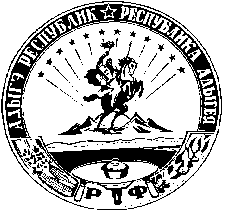 АДЫГЭ РЕСПУБЛИКХьакурынэхьаблэ муниципальнэ къоджэ псэупIэ чIыпIэм изэхэщапI385440, къ. Хьакурынэхьабл,ур. Шэуджэным ыцI, 13Глава МО «Хакуринохабльское сельское поселение»                                                           В.А. БеданоковГлава МО «Хакуринохабльское сельское поселение»                                                           В.А. Беданоков№п/пНаименование должностиОклад (руб.)1Специалист ВУС3787,00